Microsoftアカウントパスワード・ミライシードパスワード変更方法以下の手順を参考にしてください。難しい場合は、学校で行います。『パスワード変更届』の変更していないに〇をしてご提出ください。【Microsoftアカウントのログインパスワード変更】・・・タブレット本体のログインパスワード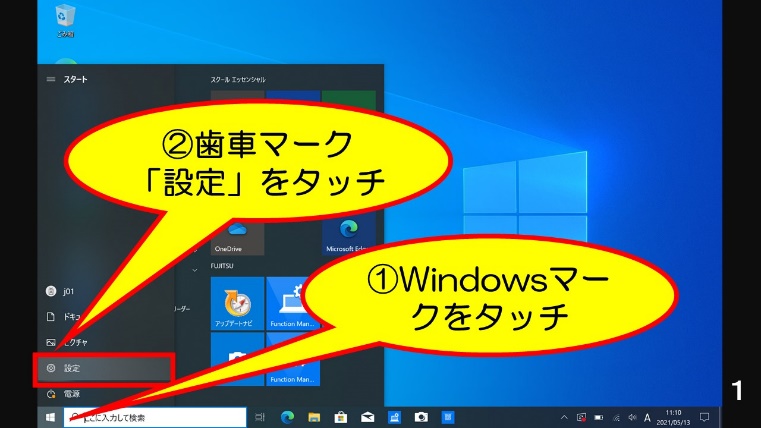 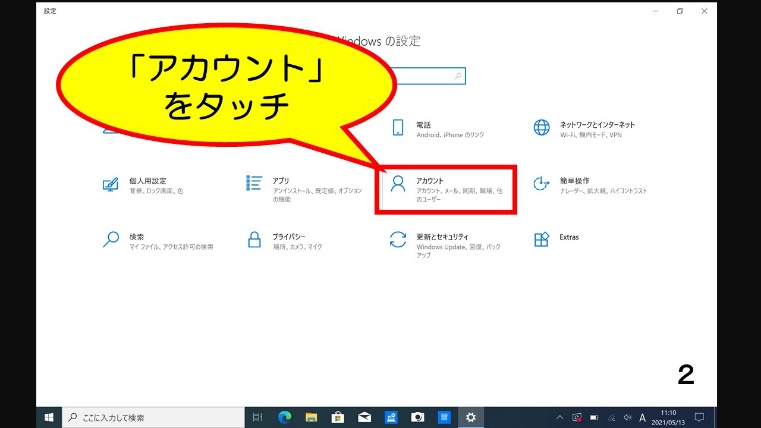 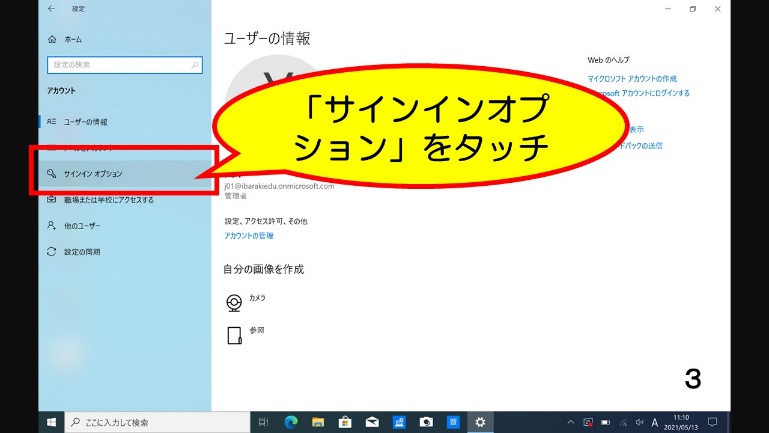 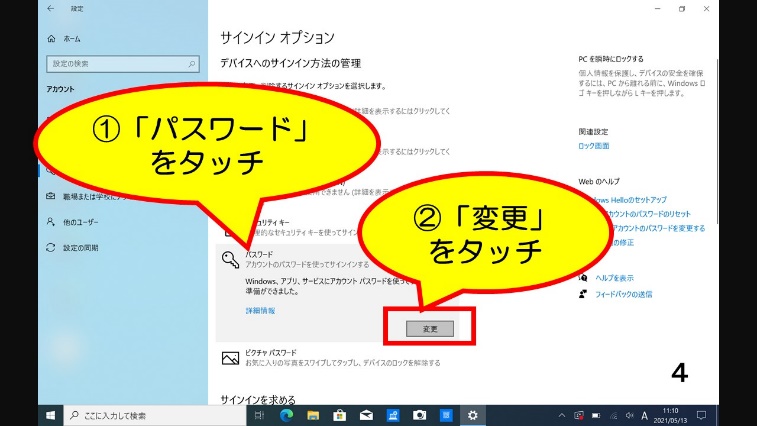 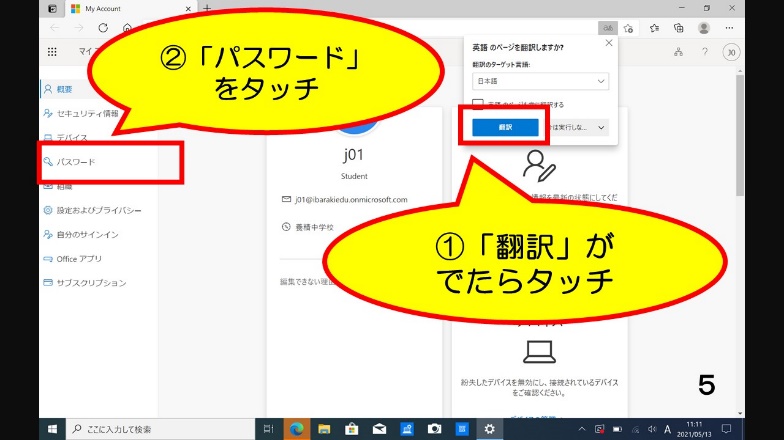 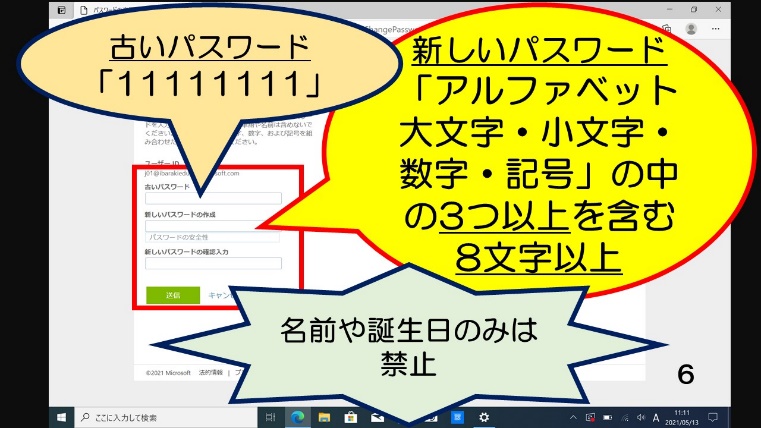 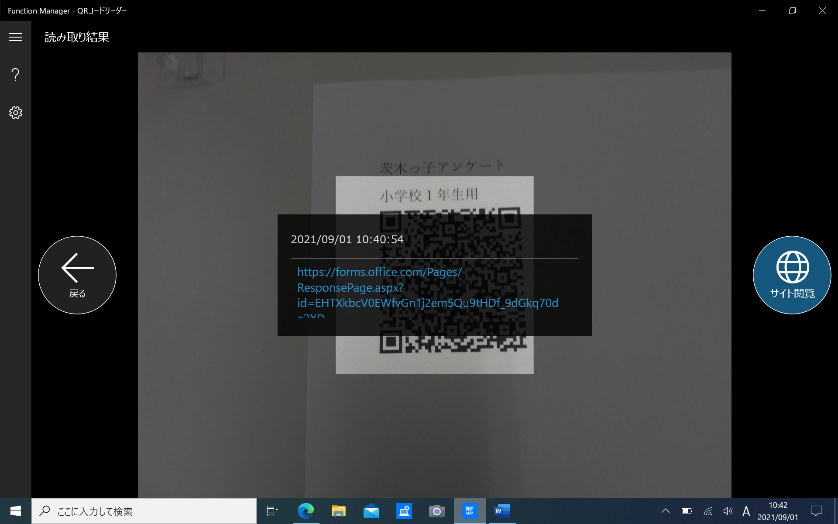 ↑この画面にならない場合は　　　「Microsoft edge」をタッチすると開きます。パスワード変更後は新しいパスワードでログインできるか確認をお願いします。【ミライシードのログインパスワード変更】・・・ミライシードアプリのログインパスワード■ミライシードにログインする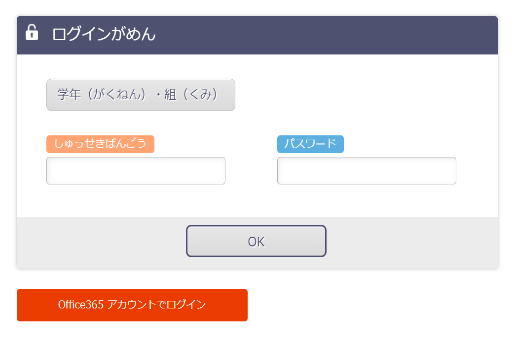 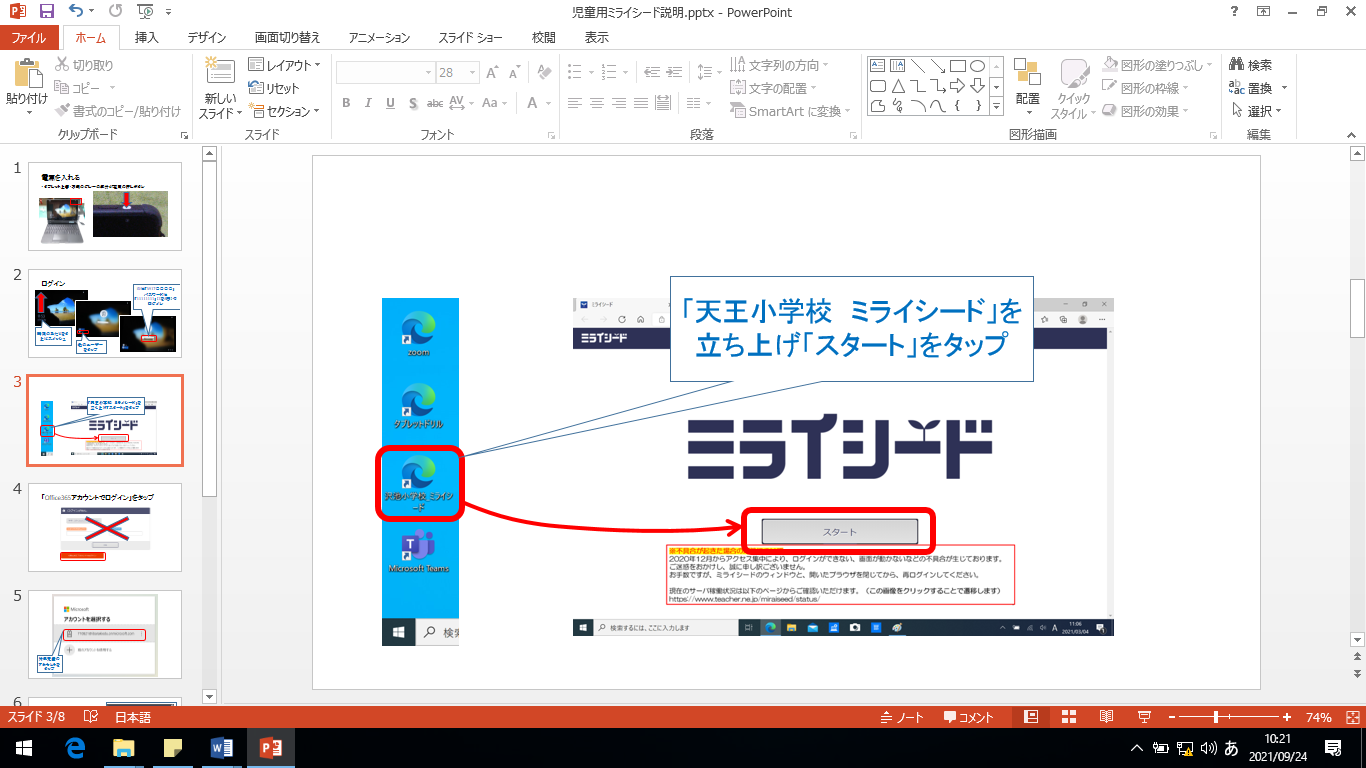 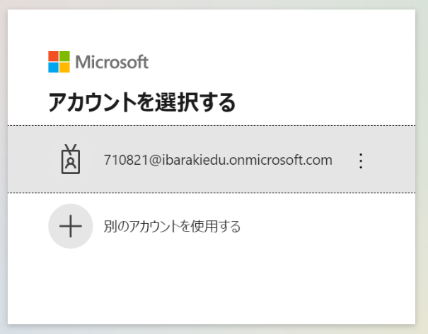 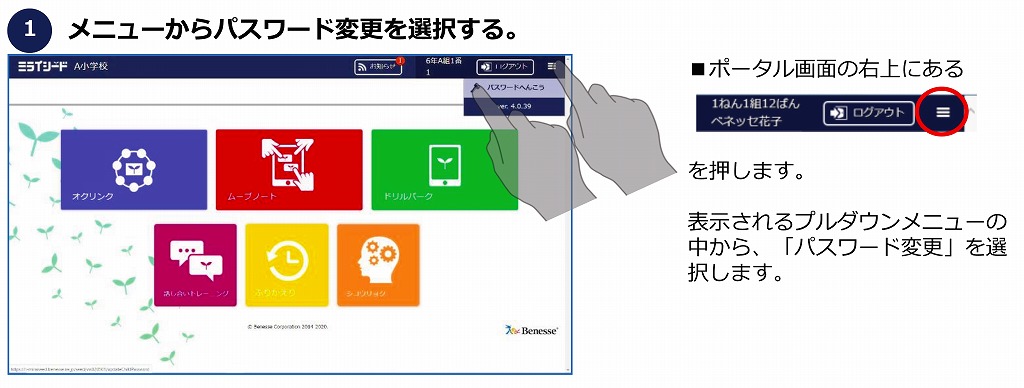 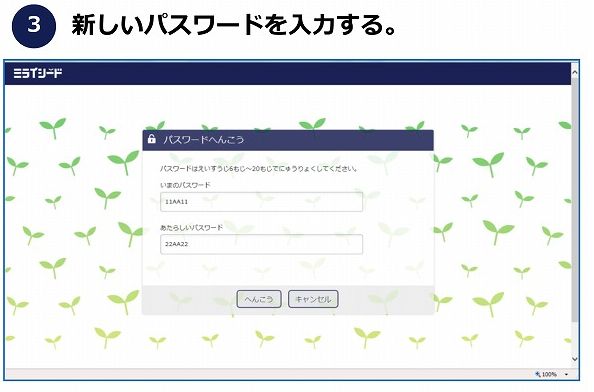 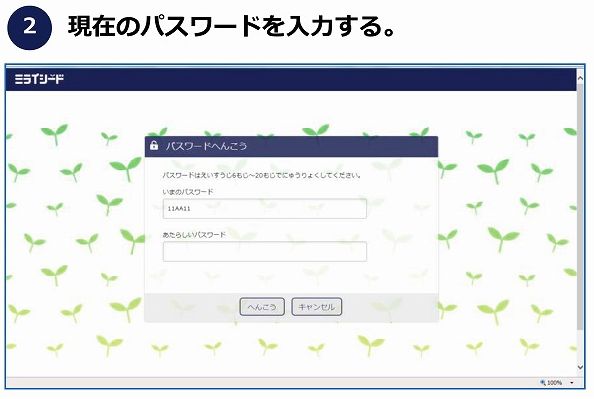 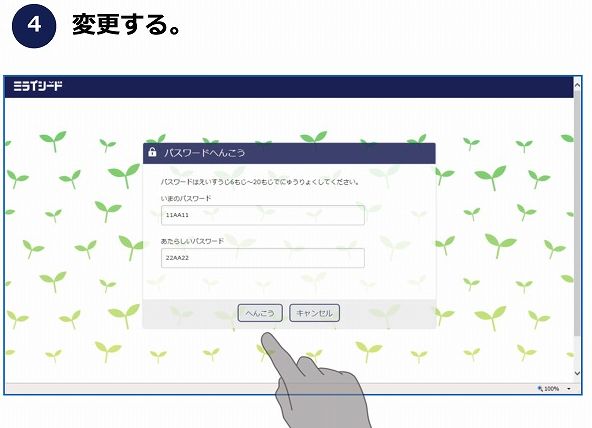 